?АРАР                                                                       РЕШЕНИЕО бюджете сельского поселения Бельский сельсовет муниципального района Гафурийский район Республики Башкортостан 
на 2020 год и на плановый период 2021 и 2022 годов1. Утвердить основные характеристики бюджета сельского поселения Бельский сельсовет муниципального район Гафурийский район Республики Башкортостан на 2020 год:1) прогнозируемый общий объем доходов бюджета сельского поселения Бельский сельсовет муниципального района Гафурийский район Республики Башкортостан в сумме 3261,5 тыс. рублей;2) общий объем расходов бюджета сельского поселения Бельский сельсовет муниципального района Гафурийский район Республики Башкортостан в сумме 3261,5 тыс. рублей;3) дефицит бюджета сельского поселения Бельский сельсовет муниципального района Гафурийский район Республики Башкортостан в сумме 0 тыс. рублей.2. Утвердить основные характеристики бюджета сельского поселения Бельский сельсовет муниципального района Гафурийский район Республики Башкортостан на плановый период 2021 и 2022 годов:1) прогнозируемый общий объем доходов бюджета сельского поселения Бельский сельсовет муниципального района Гафурийский район Республики Башкортостан на 2021 год в сумме 3205,9 тыс. рублей и на 2022 год в сумме 3205,9 тыс. рублей; 2) общий объем расходов бюджета сельского поселения Бельский сельсовет муниципального района Гафурийский район Республики Башкортостан на 2021 год в сумме 3205,9 тыс. рублей, в том числе условно утвержденные расходы в сумме 79,3 тыс. рублей, и на 2022 год в сумме 3205,9 тыс. рублей, в том числе условно утвержденные расходы в сумме 158,5 тыс. рублей;3) дефицит бюджета сельского поселения Бельский сельсовет муниципального района Гафурийский район Республики Башкортостан на 2021 год в сумме 0 тыс. рублей и на 2022 год в сумме 0 тыс. рублей.3. Установить, что при зачислении в бюджет сельского поселения Бельский сельсовет муниципального района Гафурийский район Республики Башкортостан безвозмездных поступлений в виде добровольных взносов (пожертвований) юридических и физических лиц для казенного учреждения, находящегося в ведении соответствующего главного распорядителя средств бюджета сельского поселения Бельский сельсовет муниципального района Гафурийский район Республики Башкортостан, на сумму указанных поступлений увеличиваются бюджетные ассигнования соответствующему главному распорядителю средств бюджета сельского поселения Бельский сельсовет муниципального района Гафурийский район Республики Башкортостан для последующего доведения в установленном порядке до указанного казенного учреждения лимитов бюджетных обязательств, для осуществления расходов, соответствующих целям, на достижение которых предоставлены добровольные взносы (пожертвования).4. Утвердить перечень главных администраторов доходов бюджета сельского поселения Бельский сельсовет муниципального района Гафурийский район  Республики Башкортостан согласно приложению 1 к настоящему Решению.5. Установить поступления доходов в бюджет сельского поселения Бельский сельсовет муниципального района Гафурийский район Республики Башкортостан:1) на 2020 год согласно приложению 2 к настоящему Решению;2) на плановый период 2021 и 2022 годов согласно приложению 3 к настоящему Решению.6. Утвердить в пределах общего объема расходов бюджета сельского поселения Бельский сельсовет муниципального района Гафурийский район Республики Башкортостан, установленного статьей 1 настоящего Решения, распределение бюджетных ассигнований:1) по разделам, подразделам, целевым статьям (муниципальным программам и непрограммным направлениям деятельности), группам видов расходов классификации расходов бюджетов:а) на 2020 год согласно приложению 4 к настоящему Решению;б) на плановый период 2021 и 2022 годов согласно приложению 5 
к настоящему Решению;2) по целевым статьям (муниципальным программам и непрограммным направлениям деятельности), группам видов расходов классификации расходов бюджетов:а) на 2020 год согласно приложению 6 к настоящему Решению;б) на плановый период 2021 и 2022 годов согласно приложению 7 
к настоящему Решению.7. Утвердить общий объем бюджетных ассигнований на исполнение публичных нормативных обязательств на 2020 год в сумме 0 тыс. рублей, на 2021 год в сумме 0 тыс. рублей и на 2022 год в сумме 0 тыс. рублей.8. Утвердить ведомственную структуру расходов бюджета сельского поселения Бельский сельсовет муниципального района Гафурийский район Республики Башкортостан:1) на 2020 год согласно приложению 8 к настоящему Решению;2) на плановый период 2021 и 2022 годов согласно приложению 9
к настоящему Решению.9. Установить, что в 2020–2022 годах из бюджета сельского поселения Бельский сельсовет муниципального района Гафурийский район Республики Башкортостан в соответствии со статьей 78 Бюджетного кодекса Российской Федерации и в порядке, установленном нормативными правовыми актами сельского поселения Бельский сельсовет муниципального района Гафурийский район Республики Башкортостан, предоставляются субсидии (гранты в форме субсидий):1) транспортным организациям, осуществляющим перевозку пассажиров по государственным регулируемым ценам (тарифам);2) сельскохозяйственным товаропроизводителям, крестьянским (фермерским) хозяйствам, индивидуальным предпринимателям, организациям агропромышленного комплекса независимо от их организационно-правовой формы, организациям потребительской кооперации, организациям и индивидуальным предпринимателям, осуществляющим первичную и (или) последующую (промышленную) переработку сельскохозяйственной продукции, сельскохозяйственным потребительским кооперативам, гражданам, ведущим личное подсобное хозяйство, физическим лицам, осуществляющим разведение племенных лошадей и являющимся их владельцами, организациям, оказывающим услуги по выполнению сельскохозяйственных механизированных работ, организациям по искусственному осеменению сельскохозяйственных животных;3) субъектам малого и среднего предпринимательства, реализующим проекты по вопросам поддержки и развития субъектов малого и среднего предпринимательства на территории сельского поселения.10. Установить, что в 2020–2022 годах из бюджета муниципального района Гафурийский район Республики Башкортостан в соответствии с пунктом 4 статьи 781 Бюджетного кодекса Российской Федерации предоставляются гранты в форме субсидий:1) юридическим лицам (за исключением субсидий муниципальным учреждениям, а также субсидий, указанных в пунктах 6 и 7 статьи 78 Бюджетного кодекса Российской Федерации), индивидуальным предпринимателям, а также физическим лицам – производителям товаров, работ, услуг в целях возмещения недополученных доходов и (или) финансового обеспечения (возмещения) затрат в связи с производством (реализацией) товаров, выполнением работ, оказанием услуг; 2) муниципальным бюджетным и автономным учреждениям сельского поселения Бельский сельсовет муниципального района  Гафурийский район Республики Башкортостан:на возмещение нормативных затрат на оказание ими в соответствии с муниципальным заданием муниципальных услуг (выполнение работ);на иные цели.Субсидии, указанные в подпункте 1 настоящего пункта, предоставляются:1) транспортным предприятиям, осуществляющим перевозку пассажиров на автомобильном транспорте по государственным регулируемым ценам (тарифам);2) сельскохозяйственным товаропроизводителям, крестьянским (фермерским) хозяйствам, организациям агропромышленного комплекса независимо от их организационно-правовой формы, организациям потребительской кооперации, организациям, осуществляющим производство сельскохозяйственной продукции, ее переработку и реализацию,  сельскохозяйственным потребительским кооперативам, гражданам, ведущим личное подсобное хозяйство, организациям, оказывающим услуги 
по выполнению сельскохозяйственных механизированных работ, тепличных комплексов, животноводческих комплексов молочного направления (молочных ферм); 3) муниципальным унитарным предприятиям сельского поселения Бельский сельсовет муниципального района  Гафурийский район Республики Башкортостан, в целях возмещения затрат на содержание муниципального имущества сельского поселения Бельский сельсовет муниципального района Гафурийский район Республики Башкортостан. 11. Установить, что законы и иные нормативные правовые акты сельского поселения Бельский сельсовет муниципального района Гафурийский район Республики Башкортостан, предусматривающие принятие новых видов расходных обязательств или увеличение бюджетных ассигнований на исполнение существующих видов расходных обязательств сверх утвержденных в бюджете сельского поселения Бельский сельсовет муниципального района Гафурийский район Республики Башкортостан на 2020 год и на плановый период 2021 и 2022 годов, а также сокращающие его доходную базу, подлежат исполнению при изыскании дополнительных источников доходов бюджета сельского поселения Бельский сельсовет муниципального района Гафурийский район Республики Башкортостан и (или) сокращении бюджетных ассигнований по конкретным статьям расходов бюджета сельского поселения Бельский сельсовет Республики Башкортостан при условии внесения соответствующих изменений в настоящее Решение.12. Проекты решений и иных нормативных правовых актов сельского поселения Бельский сельсовет муниципального района Гафурийский район Республики Башкортостан, требующие введения новых видов расходных обязательств или увеличения бюджетных ассигнований по существующим видам расходных обязательств сверх утвержденных в бюджете сельского поселения Бельский сельсовет на 2020 год и на плановый период 2021 и 2022 годов либо сокращающие его доходную базу, вносятся только при одновременном внесении предложений о дополнительных источниках доходов бюджета сельского поселения Бельский сельсовет муниципального района Гафурийский район Республики Башкортостан и (или) сокращении бюджетных ассигнований по конкретным статьям расходов бюджета сельского поселения Бельский сельсовет муниципального района Гафурийский район Республики Башкортостан.13. Администрация сельского поселения Бельский сельсовет муниципального района Гафурийский район Республики Башкортостан не вправе принимать решения, приводящие к увеличению в 2020–2022 годах численности муниципальных служащих и работников организаций бюджетной сферы.14. Установить предельный объем муниципального долга сельского поселения Бельский сельсовет муниципального района Гафурийский район Республики Башкортостан на 2020 год в сумме 0 тыс. рублей, на 2021 год в сумме 0 тыс. рублей, на 2022 год в сумме 0 тыс. рублей.Утвердить в составе расходов бюджета сельского поселения Бельский сельсовет муниципального района Гафурийский район Республики Башкортостан расходы на участие в профилактике терроризма и экстремизма на 2020 год в сумме 10,0 тыс. руб., на 2021 год в сумме 10,0 тыс. руб. на 2022 год в сумме 10,0 тыс. руб.15. Утвердить:1) верхний предел муниципального  долга на 1 января 2021 года в сумме 0 тыс. рублей, на 1 января 2022 года в сумме 0 тыс. рублей и на 1 января 2023 года в сумме 0 тыс. рублей, в том числе верхний предел долга по муниципальным гарантиям на 1 января 2021 года в сумме 0 тыс. рублей, на 1 января 2022 года в сумме 0 тыс. рублей, на 1 января 2023 года в сумме 0 тыс. рублей;2) программу муниципальных гарантий сельского поселения Бельский сельсовет муниципального района Гафурийский район:а) на 2020 год согласно приложению 10 к настоящему Решению;б) на плановый период 2021 и 2022 годов согласно приложению 11
к настоящему Решению;16. Утвердить размер средств резервного фонда администрации сельского поселения Бельский сельсовет муниципального района Гафурийский район Республики Башкортостан на 2020 год в сумме 10 тыс. руб., на 2022 год в сумме 10 тыс. руб., на 2022 год в сумме 10 тыс. руб.17. Установить, что остатки средств бюджета сельского поселения Бельский сельсовет муниципального района Гафурийский район Республики Башкортостан по состоянию на 1 января 2020 года в объеме:1) не более одной двенадцатой общего объема расходов бюджета сельского поселения Бельский сельсовет муниципального района Гафурийский район Республики Башкортостан текущего финансового года направляются на покрытие временных кассовых разрывов, возникающих в ходе исполнения бюджета сельского поселения Бельский сельсовет муниципального района Гафурийский район Республики Башкортостан;2) не превышающем сумму остатка неиспользованных бюджетных ассигнований на оплату заключенных от имени сельского поселения Бельский сельсовет муниципального района Гафурийский район Республики Башкортостан государственных контрактов на поставку товаров, выполнение работ, оказание услуг, подлежащих в соответствии с условиями этих государственных контрактов оплате в 2019 году, направляются в 2020 году на увеличение соответствующих бюджетных ассигнований на указанные цели в случае принятия соответствующего решения.18. Установить в соответствии с пунктом 3 статьи 217 Бюджетного кодекса Российской Федерации, что основанием для внесения изменений в показатели сводной бюджетной росписи бюджета сельского поселения Бельский сельсовет муниципального района Гафурийский район Республики Башкортостан является распределение зарезервированных в составе утвержденных бюджетных ассигнований:1) бюджетных ассигнований, предусмотренных по подразделу «Резервные фонды» раздела «Общегосударственные вопросы» классификации расходов бюджетов;2) бюджетных ассигнований, предусмотренных на осуществление бюджетных инвестиций в объекты капитального строительства муниципальной собственности на софинансирование объектов капитального строительства муниципальной собственности, бюджетные инвестиции 
в которые осуществляются из местных бюджетов.19. Настоящее Решение вступает в силу с 1 января 2020 года.	20. Решение подлежит официальному опубликованию не позднее 10 дней после его подписания в установленном порядке.Глава сельского поселения_________________       Ю.З.Ахмеров			с. Инзелгаот 20.12. 2019 г.№ 23-57БАШ?ОРТОСТАН РЕСПУБЛИКА№Ы;АФУРИ РАЙОНЫМУНИЦИПАЛЬ РАЙОНЫНЫ*БЕЛЬСКИЙ АУЫЛСОВЕТЫ АУЫЛ БИЛ"М"№ЕСОВЕТЫ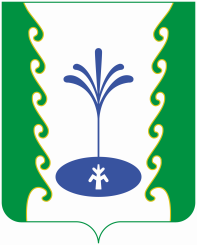 СОВЕТСЕЛЬСКОГО ПОСЕЛЕНИЯБЕЛЬСКИЙ СЕЛЬСОВЕТМУНИЦИПАЛЬНОГО РАЙОНА ГАФУРИЙСКИЙ РАЙОН РЕСПУБЛИКИ БАШКОРТОСТАН